6ος Εργαστηριακός διαγωνισμός Φυσικών Επιστημών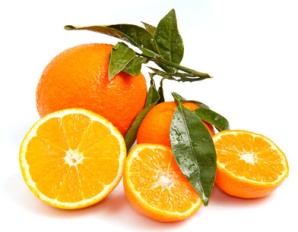 «Το πορτοκάλι και οι  φυσικές επιστήμες»Το Εργαστηριακό  Κέντρo  Φυσικών  Επιστημών Νέας Ιωνίας (ΕΚΦΕ Νέας Ιωνίας) διοργάνωσε τον 6ο Εργαστηριακό διαγωνισμός Φυσικών Επιστημών με θέμα: «Το πορτοκάλι και οι  φυσικές επιστήμες».Ο διαγωνισμός διεξήχθη στις 9 Μαΐου 2017 στα εργαστήρια του ΕΚΦΕ και του 3ου ΓΕΛ Νέας Ιωνίας και συμμετείχαν 13 τριμελείς μαθητικές ομάδες  από τα γυμνάσια αρμοδιότητας του ΕΚΦΕ. Σε εκδήλωση  στις 23 Μαΐου 2017 παρουσιάστηκαν, σχολιάστηκαν τα θέματα  του διαγωνισμού και ανακοινώθηκαν τα αποτελέσματα. Στην Ιστοσελίδα του ΕΚΦΕ  http://ekfe-n-ionias.att.sch.gr/ θα αναρτηθούν τα θέματα, ο σχολιασμός και τα αποτελέσματα.Δόθηκαν βραβεία στις  τρεις πρώτες ομάδες μαθητών και έπαινοι σε όλους τους συμμετέχοντες.Οι ομάδες που βραβεύτηκαν είναι:Κρεββατάς Αθανάσιος, Παπακωνσταντίνου Δημήτριος και Χουτζούμης Δημήτριος του 4ου  Γυμνασίου Αμαρουσίου για την 1η Θέση.Μαύρου Χριστίνα, Παπαϊωάννου Ερατώ, Ράικου Ηλέκτρα του 7ου  Γυμνασίου Αμαρουσίου για την 2η Θέση.Βραχωρίτη Ελευθερία, Γεωργανά Αικατερίνη, Θεοφιλοπούλου Νικολέττα των Εκπαιδευτηρίων ΕΛΛΗΝΙΚΗ ΠΑΙΔΕΙΑ για την 3η ΘέσηΣυγχαρητήρια σε όλους,  μαθητές και εκπαιδευτικούς.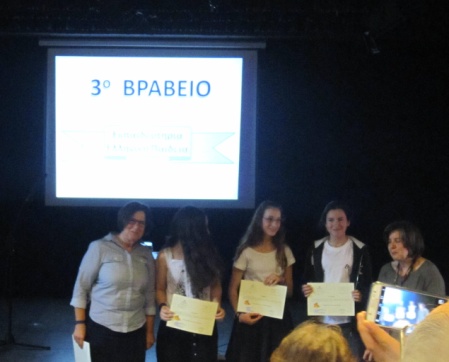 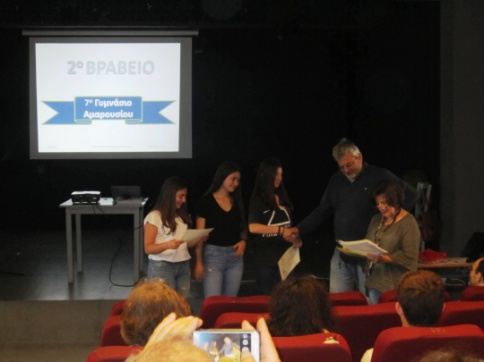 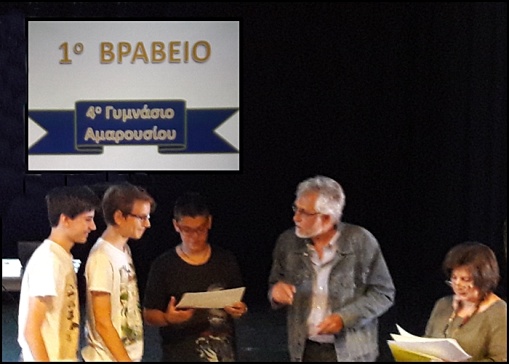  39 μαθητές , 18 καθηγητές, 3 καθηγητές (οργανωτική- επιστημονική επιτροπή)6ος  ΕΡΓΑΣΤΗΡΙΑΚΟΣ ΔΙΑΓΩΝΙΣΜΟΣ ΦΥΣΙΚΩΝ ΕΠΙΣΤΗΜΩΝ ΕΚΦΕ Ν. ΙΩΝΙΑΣ6ος  ΕΡΓΑΣΤΗΡΙΑΚΟΣ ΔΙΑΓΩΝΙΣΜΟΣ ΦΥΣΙΚΩΝ ΕΠΙΣΤΗΜΩΝ ΕΚΦΕ Ν. ΙΩΝΙΑΣ6ος  ΕΡΓΑΣΤΗΡΙΑΚΟΣ ΔΙΑΓΩΝΙΣΜΟΣ ΦΥΣΙΚΩΝ ΕΠΙΣΤΗΜΩΝ ΕΚΦΕ Ν. ΙΩΝΙΑΣ6ος  ΕΡΓΑΣΤΗΡΙΑΚΟΣ ΔΙΑΓΩΝΙΣΜΟΣ ΦΥΣΙΚΩΝ ΕΠΙΣΤΗΜΩΝ ΕΚΦΕ Ν. ΙΩΝΙΑΣΣΧΟΛΕΙΑΜΑΘΗΤΕΣΚΑΘΗΓΗΤΕΣ1.1ο  Γυμνάσιο Κηφισιάς Αναστασιάδης Νίκος,              Λιάπης Διονύσης,                  Χατζάκης Ηρακλής  Σκουράκη Ε (Επ.X)2.3ο  Γυμνάσιο ΚηφισιάςΑφένδρα Γεωργία, Βουτσινά Χαρίκλεια, Σταθάς Φίλιππος, Κομιώτου Μαρία(Επ.X)Ευαγγελοπούλου Κατερίνα3.4ο  Γυμνάσιο ΑμαρουσίουΚρεββατάς ΑθανάσιοςΠαπακωνσταντίνου ΔημήτριοςΧουτζούμης ΔημήτριοςΣτεργίου Βάσω  4.5ο   Γυμνάσιο ΑμαρουσίουΑθανασοπούλου Μαρία Πηνελόπη Αργυρούδης Σταμάτης Δαλέκος ΑλέξανδροςΚατερίνα Μήτσιου  5.7ο  Γυμνάσιο ΑμαρουσίουΜαύρου ΧριστίναΠαπαϊωάννου ΕρατώΡάικου ΗλέκτραΜωραϊτη Μαρία (Επ.Β)Μοιράγιας Νίκος(Επ.Φ)6.4ο  Γυμνάσιο ΗρακλείουΚρίθαρης ΛάμπηςΜπρεκουλάκη Μαρία Ντάφλου ΜαρίαΚώστας ΤσερπέληςΜαρμαράκη Παναγιώτα7.3ο  Γυμνάσιο Νέας ΙωνίαςΜπέκιου ΚωνσταντίναΚαραγεώργος ΒασίληςΧαντζησπύρου Μιχάλης Χαβιάρας Διαμαντής ΠΕ04.01(Επ.Φ)Πυριόχου βασιλική Φ(Επ.Φ)8.4ο   Γυμνάσιο Νέας ΙωνίαςΖαργάνη ΜαρίαΛυμπεριάδης ΦώτηςΤζιόρτζου ΜαριάνναΠανούσης Ευάγγελος (Επ.Φ)Αναστασόπουλος Παναγιώτης9.2ο Γυμνάσιο ΠεύκηςΞένος ΒασίλειοςΚακολύρης Διονύσιος - ΕφραίμΣκούρτης ΠαύλοςΣημίτη Δέσποινα(Επ.X)10.Εκπαιδευτήρια ΔούκαΓαραντζιώτη Φωτεινή Ραγκούση Μαρία Σαξώνη ΑικατερίνηΠιτυλάκη Σοφία(Επ.Φ)11.Εκπαιδευτήρια Ελληνική ΠαιδείαΒραχωρίτη ΕλευθερίαΓεωργανά ΑικατερίνηΘεοφιλοπούλου ΝικολέτταΑντωνίου Παναγιώτα, (Επ.B)Φράγκου Αναστασία, 12.Π. Βαρβάκειο ΓυμνάσιοΑβαγιανού ΜικαέλαΚονταράτου ΜαρίαΚουτσάκης ΧρήστοςΠανδή Μαρίνα Β(Επ.Β)13.Μικτή ομάδα Κανελλάκης Κωνσταντίνος   3ο ΝΙΚουλακόβ Αλέξανδρος          3ο ΝΙΧαμακιώτης Νικόλαος     3ο  Κηφ.οργανωτική- επιστημονική επιτροπήοργανωτική- επιστημονική επιτροπήοργανωτική- επιστημονική επιτροπήΣτέλλα Μαρίνα ΥΠ. ΕΚΦΕΜαθιού Άννα (Επ.X)Κοκκινοπούλου Ελένη(Επ.Φ)Τσολάκης Γιώργος(Επ.Β)ΑΠΟΤΕΛΕΣΜΑΤΑ  2017ΑΠΟΤΕΛΕΣΜΑΤΑ  2017ΑΠΟΤΕΛΕΣΜΑΤΑ  2017ΑΠΟΤΕΛΕΣΜΑΤΑ  2017ΑΠΟΤΕΛΕΣΜΑΤΑ  2017ΑΠΟΤΕΛΕΣΜΑΤΑ  2017ΘέσηΟμάδαΦΥΣΙΚΗΧΗΜΕΙΑΒΙΟΛΟΓΙΑΣΥΝΟΛΟΘέσηΟμάδαΦΥΣΙΚΗΧΗΜΕΙΑΒΙΟΛΟΓΙΑΣΥΝΟΛΟ14o Γυμν. Αμαρουσίου90,082,078,0250,027ο Γυμν. Αμαρουσίου79,086,072,0237,03Εκπ. ΕΛΛ. ΠΑΙΔΕΙΑ96,066,072,0234,043o Γυμν. Ν. Ιωνίας75,073,075,0223,055ο Γυμν. Αμαρουσίου63,072,085,0220,0678,080,058,0216,0771,085,060,0216,0862,088,061,0211,0959,075,057,0191,01069,061,058,0188,01160,065,059,0184,01248,061,061,0170,01341,061,049,0151,0ΜΟ ΜΟ 68,573,565,0207,0